MARK SCHEMES – Chemistry Unit 2 homeworkQ1 (a)     K loses1one electron1(to) form a positive ion1F gains one electron1(to) form a negative ion1(b)     lattice / giant structureallow many ions1strong attraction1between K+ and F– ions / oppositely charged ions1(so) a lot of energy is needed to overcome / breakallow strong bonds1Q2( a)     intermolecular1(b)     sulfur1(c)     ions1fixed in solid1mobile in liquid1(d)     layers of atomsallow ions1slide over each other1(e)     copper1Q3 (a)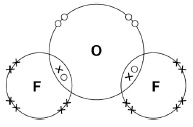 two shared pair of electronsall outer shells complete11(b)     gas1Q4 (a)     carbonallow C1(b)     (i)      (atoms are in) layers (that) can slide over each other1because between the layers there are only weak forcesaccept because there are no (covalent) bonds between the layersaccept Van der Waals forces between the layersdo not allow intermolecular bonds between the layersif no other marks are awarded allow weak intermolecular forces for 1 mark1(ii)     because each atom forms four (covalent) bonds or (diamond is a) giant (covalent) structure or lattice or macromolecularany reference to ionic / metallic bonding or intermolecular forces scores a maximum of 1 markaccept carbon forms a tetrahedral shape1(and) covalent bonds are strongaccept covalent bonds need a lot of energy / difficult to break1(iii)    because graphite has delocalised electronsallow sea of electrons
allow each carbon atom has one free electron1which can move through the whole structure (and carry the current / charge / electricity)1